от «____» ____________ 20___ года № ________г.Горно-АлтайскО внесении изменений в постановление Администрации города Горно-Алтайска от 13 ноября 2017 года № 166Руководствуясь статьей 47 Устава муниципального образования «Город Горно-Алтайск», принятого постановлением Горно-Алтайского городского Совета депутатов от 22 марта 2018 года № 7-1, Администрация города Горно-Алтайска постановляет:Внести в постановление Администрации города Горно-Алтайска от 13 ноября 2017 года № 166 «О системе оплаты труда работников муниципальных учреждений муниципального образования «Город Горно-Алтайск»  следующие изменения:           а) в преамбуле слова «статьями 38, 43 Устава муниципального образования «Город Горно-Алтайск», принятого постановлением Горно-Алтайского городского Совета депутатов от 29 августа 2013 года № 12-3» заменить словами «статьями 39, 45 Устава муниципального образования «Город Горно-Алтайск», принятого постановлением Горно-Алтайского городского Совета депутатов от 22 марта 2018 года № 7-1»;б) в Положении о системе оплаты труда работников муниципальных учреждений муниципального образования «Город Горно-Алтайск»:позицию «VII. Порядок формирования и использования фонда оплаты труда, утверждения штатных расписаний работников муниципальных учреждений» изложить в следующей редакции                    «VIII. Порядок формирования и использования фонда оплаты труда, утверждения штатных расписаний работников муниципальных учреждений»;дополнить разделом X следующего содержания:«X . Иные условия оплаты труда65. В случае, если начисленная в соответствии с настоящим Положением заработная плата (за исключением выплат, указанных                в абзацах третьем - восьмом настоящего пункта) работнику, полностью отработавшему за соответствующий месяц норму рабочего времени                и выполнившему нормы труда (трудовые обязанности), меньше минимального размера оплаты труда, установленного Региональным соглашением о минимальной заработной плате в Республике Алтай                       на текущий год (если минимальный размер оплаты труда не установлен региональным соглашением, то применяется минимальный размер оплаты труда, установленный федеральным законодательством), то такому работнику производится доначисление в размере, рассчитанном как разница между таким минимальным размером оплаты труда и начисленной в соответствии с настоящим Положением заработной платой                              (за исключением выплат, указанных в абзацах третьем - восьмом настоящего пункта). В начисленную заработную плату работников, указанную в абзаце первом настоящего пункта, в целях сопоставления с минимальным размером оплаты труда, не включаются:доплата за совмещение профессий (должностей), расширение зоны обслуживания или увеличение объема работ;повышенная оплата за работу в выходные и нерабочие праздничные дни, если работа производилась сверх месячной нормы рабочего времени;повышенная оплата за работу в ночное время, если работа производилась сверх месячной нормы рабочего времени;оплата сверхурочных часов;единовременные премии, установленные настоящим Положением, коллективным договором, локальным нормативным актом;материальная помощь;доплата за работу в районах с неблагоприятными природными климатическими условиями (далее в настоящем пункте - районный коэффициент). 66. Для работников, отработавших в соответствующем месяце неполную норму рабочего времени, их начисленная в соответствии                    с настоящим Положением заработная плата (за исключением выплат, указанных в абзацах третьем - восьмом пункта 65 настоящего Положения) сравнивается с минимальным размером оплаты труда, рассчитанным пропорционально отработанному времени.67. Заработная плата работника в случае, указанном в пункте 65 настоящего Положения, определяется как сумма начисленной заработной платы и размера доначисления с учетом примененного к нему районного коэффициента.68. Доначисление, указанное в пункте 65 настоящего Положения, производится в пределах бюджетных ассигнований, выделяемых                         на выплату заработной платы работникам, на основании приказов руководителей муниципальных учреждений.».2. Финансовое обеспечение расходных обязательств муниципального образования «Город Горно-Алтайск», связанных с реализацией настоящего Постановления, осуществляется за счет средств бюджета муниципального образования «Город Горно-Алтайск», выделенных на эти цели.3. Отделу информационной политики и связей с общественностью Администрации города Горно-Алтайска в течение 15-ти календарных дней со дня подписания настоящего Постановления опубликовать его                            на официальном портале муниципального образования «Город                      Горно-Алтайск» в сети «Интернет» и в газете «Вестник Горно-Алтайска».                 4. Настоящее Постановление вступает в силу после дня его официального опубликования.Глава администрации города Горно-Алтайска                                                             О.А. Сафронова                                                 Ю.С. МягковаС.С. ТюхтеневН.А. АнисимоваС.А. КомароваИ.В. ЗиминаЕ.А. ЛощеныхВ.П. ДроботМамакова Е.Г., 29403АДМИНИСТРАЦИЯ ГОРОДАГОРНО-АЛТАЙСКА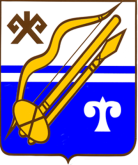 ГОРНО-АЛТАЙСК КАЛАНЫҤАДМИНИСТРАЦИЯЗЫПОСТАНОВЛЕНИЕJӦП